Bar Graph of January Temperatures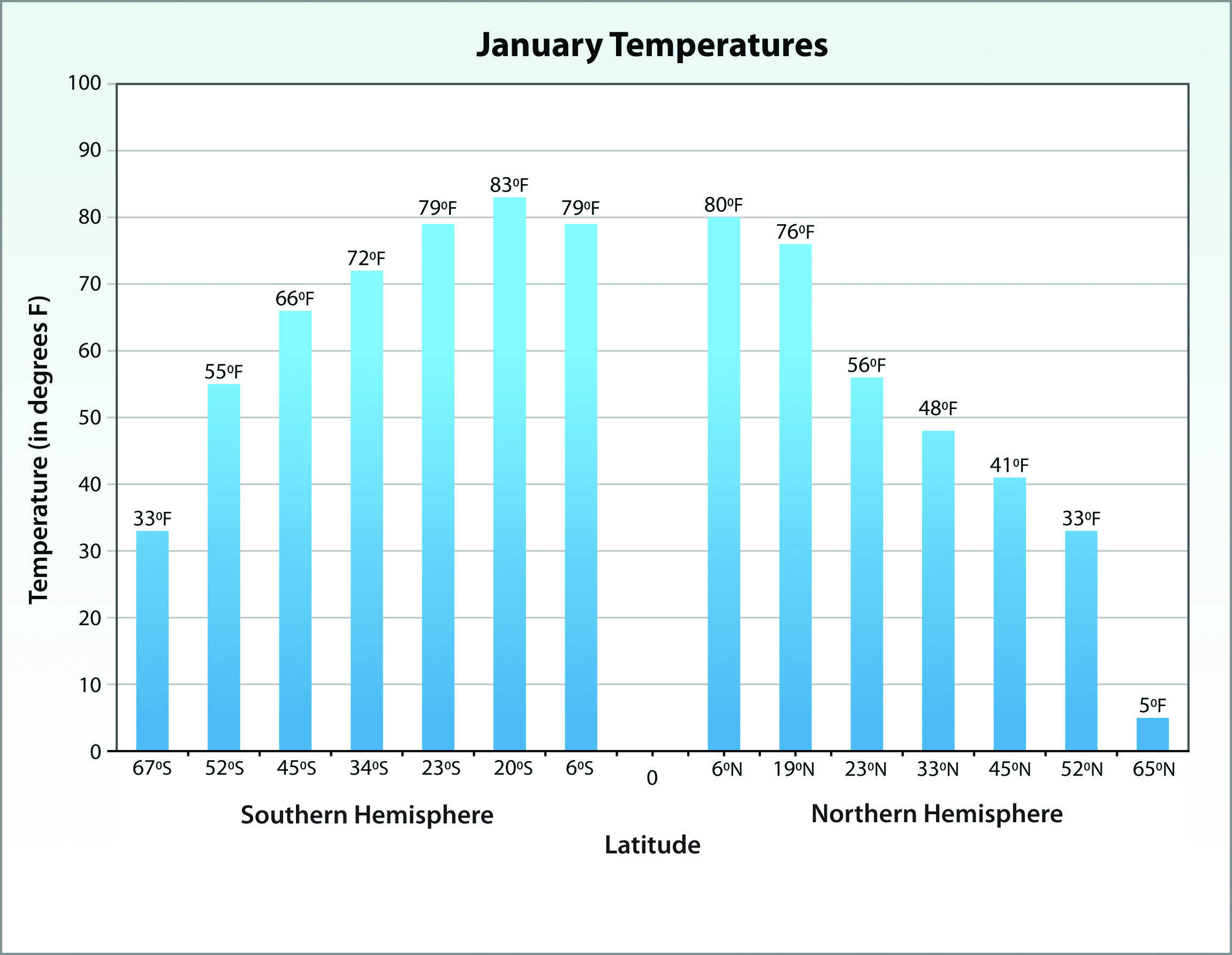 